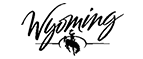 Carol Illian <carol.illian@wyo.gov> Feedback from USED on WY Flex waiver
1 message David Holbrook <david.holbrook@wyo.gov> Tue, Jun 25, 2013 at 9:22 AM To: Scott Marion <smarion@nciea.org>, Chris Domaleski <cdomaleski@nciea.org>, Michael Flicek <mikefli@msn.com>, Jennifer Peterson <jennifer.peterson@wyo.gov>, Jim Rose <jim.rose@wyo.gov>, Marykay Hill <marykay.hill@wyo.gov>, Beth VanDeWege <beth.vandewege@wyo.gov>, Bill Pannell <bill.pannell@wyo.gov>, Carol Illian <carol.illian@wyo.gov>, Julie Magee <julie.magee@wyo.gov>, Sean McInerney <sean.mcinerney@wyo.gov> To: Scott Marion <smarion@nciea.org>, Chris Domaleski <cdomaleski@nciea.org>, Michael Flicek <mikefli@msn.com>, Jennifer Peterson <jennifer.peterson@wyo.gov>, Jim Rose <jim.rose@wyo.gov>, Marykay Hill <marykay.hill@wyo.gov>, Beth VanDeWege <beth.vandewege@wyo.gov>, Bill Pannell <bill.pannell@wyo.gov>, Carol Illian <carol.illian@wyo.gov>, Julie Magee <julie.magee@wyo.gov>, Sean McInerney <sean.mcinerney@wyo.gov> 